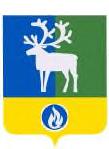 Белоярский районХанты-Мансийский автономный округ – ЮграМуниципальное автономное общеобразовательное учреждение Белоярского района «Средняя общеобразовательная школа № 4 г. Белоярский»(СОШ № 4 г. Белоярский)ПРИКАЗ11.04.2024 г.	№	165БелоярскийО проведении 5 этапа Всероссийских проверочных работ в 2024 годуВ соответствии с приказами Федеральной службы по надзору в сфере образования и науки от 21 декабря 2023 года № 2160 «О проведении Федеральной службой по надзору в сфере образования и науки мониторинга качества подготовки обучающихся общеобразовательных организаций в форме всероссийских проверочных работ в 2024 году», Департамента образования и науки Ханты-Мансийского автономного округа - Югры от  15 января 2024 года № 30 «О проведении мониторинга качества общего образования в Ханты- Мансийском автономном округе – Югре в 2023-2024 учебном году»,  распоряжением Комитета по образованию администрации Белоярского района от 05 февраля 2024 года №35 «Об утверждении графика проведения Всероссийских проверочных работ в общеобразовательных учреждениях Белоярского района в 2024 году», с целью организованного проведения Всероссийских проверочных работ (далее – ВПР) в СОШ №4 г. БелоярскийПРИКАЗЫВАЮ:Провести в образовательной организации 5 этап ВПР в период с 15 апреля по 19 апреля 2024 года.Утвердить организационно – технологическую схему проведения 5 этапа ВПР в 2024 году (приложение к приказу).Утвердить инструкции для лиц, привлекаемых к процедуре проведения и проверки ВПР (Порядок проведения ВПР).Назначить ответственным за проведение ВПР в образовательной организации заместителя директора по УВР Лотарева Т.Г.Заместителю директора по УВР Лотаревой Т.Г. обеспечить участие обучающихся, педагогических работников СОШ №4 г. Белоярский, привлекаемых к процедуре проведения и проверки ВПР, в оценочных процедурах в соответствии с порядком проведения ВПР в установленные сроки.Привлечь в качестве общественного наблюдателя соблюдения процедур проведения и проверки работ участников ВПР Соловьеву А.П..Общественному наблюдателю Соловьевой А.П. при проведении процедуры проведения и проверки работ ВПР руководствоваться Порядком проведения ВПР, инструкциями для общественного наблюдателя в аудитории соблюдения процедур проведения и проверки работ участников ВПР.Членам комиссий по проверке ВПР:осуществить проверку работ обучающихся в соответствии с инструкцией для членов комиссии по проверке работ участников ВПР и критериями оценки по предмету в течение 5 (календарных) дней;по итогам проверки работ предоставить ответственному организатору Лотаревой Т.Г. форму сбора результатов. Контроль исполнения приказа оставляю за собой.Директор                                                                                                                      Т.Б. КиселеваОзнакомлены:Дюкова А.С.Катаева К.В.Горбова Т.И.Яркинова К.О.Никитина О.Н.Горбова Т.И.Молданова Ю.А.Гаценко А.А.Воронова Т.Н.Соловьева А.П.Плотников А.Н.Амирова Ф.Р.Лесовая Ю.Н.Сулейманов А.Ф., зам. директора по УВРРассылка: в дело, КО.Приложение к приказу СОШ №4от 11.04.2024 г. №165 Организационно – технологическая схема проведения 5 этапа ВПР в 2024 году СОШ №4 г. БелоярскийДатаКлассПредметУрокОрганизатор в аудиторииОрганизатор вне аудиторииОбщественный наблюдательОтветственный организаторКомиссия по проверкеТехнический специалист15.04.2024 г.понедельник5аматематика2 урокГорбова Т.И.Дюкова А.С.Соловьева А.П.Лотарева Т.Г.Плотников А.Н.Воронова Т.Н.Лесовая Ю.Н.15.04.2024 г.понедельник5бматематика2 урокЯркинова К.О.Катаева К.В.Соловьева А.П.Лотарева Т.Г.Плотников А.Н.Воронова Т.Н.Лесовая Ю.Н.16.04.2024 г.вторник6аматематика2 урокНикитина О.Н.Дюкова А.С.Соловьева А.П.Лотарева Т.Г.Амирова Ф.Р.Воронова Т.Н.Лесовая Ю.Н.16.04.2024 г.вторник6бматематика2 урокГорбова Т.И.Катаева К.В.Соловьева А.П.Лотарева Т.Г.Плотников А.Н.Воронова Т.Н.Лесовая Ю.Н.17.04.2024 г.среда7аматематика2 урокМолданова Ю.А.Дюкова А.С.Соловьева А.П.Лотарева Т.Г.Плотников А.Н.Воронова Т.Н.Лесовая Ю.Н.17.04.2024 г.среда7бматематика2 урокГаценко А.А.Катаева К.В.Соловьева А.П.Лотарева Т.Г.Амирова Ф.Р.Воронова Т.Н.Лесовая Ю.Н.19.04.2024 г.пятница8аматематика3 урокВоронова Т.Н.Дюкова А.С.Соловьева А.П.Лотарева Т.Г.Амирова Ф.Р.Плотников А.Н.Лесовая Ю.Н.